                                                                                                                  Моє ім’я __________________________Komunální volby ve světle priorit kandidátůВибір кандидатів на місцевих виборахPracovní list vede žáky k zamyšlení se nad situací ve vlastní obci, a to v kontextu aktuálních a relevantních témat pro komunální politiku. Úkolem žáků je se v jednotlivých úkolech různými způsoby vyjádřit k politické situaci v obci. Žáci mohou pracovat samostatně či ve skupinách, čímž posilují týmovou spolupráci a komunikaci. Pracovní list je určen pro ukrajinské žáky 2. stupně ZŠ nebo SŠ. Žáci potřebují výtisk pracovního listu, psací potřeby a v případě nutnosti přístup k internetu.Робочий лист пропонує учням поміркувати про ситуацію у їхньому населеному пункті в контексті актуальних й поточних  політичних питань на місцевому рівні. Завдання полягає у тому, щоб учні в індивідуальних завданнях  висловити свою точку зору  на політичну ситуацію у своєму населеному пункті. Учні можуть працювати самостійно або групами для вдосконалення навичок співпраці та комунікації. Робочий лист призначений для українських учнів 9-го класу. Учням необхідні: копія робочого листа, письмове приладдя та в разі потреби доступ до Інтернету.___________________________________________________U jednotlivých výroků zaznač na škále tvou míru souhlasu/nesouhlasu.Prezentace politické strany na celostátní úrovni ovlivňuje její postavení na té komunální.Відзнач на шкалі ступінь своєї згоди/незгоди для окремих тверджень.Популярність політичної партії на національному рівні впливає на її підтримку на регіональному рівні.Voliči v obci by se měli rozhodovat především podle komunálních témat.На рівні населеного пункту виборці мають право приймати рішення переважно щодо місцевих питань.Komunální volby by měly sloužit pro zlepšení a udržení dobrého chodu obce. Ціллю місцевих виборів є покращення та підтримка розвитку поселення.Existují regionální rozdíly a rozdíly mezi městy a vesnicemi při volebních preferencích. Існують регіональні відмінності та відмінності між містами та селами у передвиборчих уподобаннях.Vyber oblasti komunální politiky, které jsou aktuální ve tvé obci a místní zastupitelstvo se jimi zabývá nebo by se jimi mělo zabývat.Виберіть сфери місцевої політики, які є актуальними у твоїй громаді та  якими займаються або повинні займатися органи місцевого самоврядування.Doprava, upřesněte: …Транспорт, вкажіть:Rušení nočního kliduПорушення тиші у нічний часSousedské sporyСусідські суперечкиVýstavba budovy, parku, příp. uveďte jiné:Будівництво споруди, парку або вкажіть інше:…………………………………………………………….Lidé bez domovaБездомні людиJiné: …Інше:………………………………………………………………………………………………….…..Z úkolu číslo 2 si vyber alespoň 1 oblast a navrhni u ní možný způsob řešení.3. Із завдання № 2 вибери хоча б одну сферу та  запропонуй можливий варіант вирішення питання. ……………………………………………………………………………………………………………………………………………………………………………………………………………………………………………………………………………………………………………………………………………………………………………………………………………………………………………………………………………………Vyjmenuj způsoby zapojení se do života obce.4. Перерахуйте форми участі у громадському житті.………………………………………………………………………………………………………………………………………………………………………………………………………………………………………………………………………………………………………………………………………………………………Vytvoř instagramový příspěvek politika, kterého bys volil/a ve vlastní obci. Měl by obsahovat „fotku“ a popisek, ve kterém své voliče seznamuje se svými záměry a plány v obci.Створи допис політика(ині) в Instagram, за якого(яку) ти б проголосував у своєму населеному пункті. Він повинен містити світлину та опис, в якому він(вона) знайомить виборців зі своїми намірами та планами що до населеного пункту.…………………………………………………………..…………………………………………………………………..………………………………………………………………..……………………………………………………………..…………………………………………………………………..………………………………………………………………..Podle vzoru vytvoř pětilístek na téma komunální volby...6. Cтвори за зразком п'ятилисник на тему місцевих виборів...Politika політика					komunální volby місцеві вибориcelostátní, regionální			…………………………………………. (jaké jsou)загальнодержавні, регіональні                                                (що вони собою являють)informuje, řeší, vede			……………………………………………. (co dělají)інформує, вирішує, керує                                                               (чим вони займаються)Politika je činnost politiků.			………………………………………. (4slovná věta)Політика – це діяльність політиків.                                                           (речення з 4 слів)nástroj				………………………………………...…. (podstata)                   інструмент                                                                                                         (сутність)Co jsem se touto aktivitou naučil(a):Чого я навчився(лася) з цього заняття:………………………………………………………………………………………………………………………………………………………………………………………………………………………………………………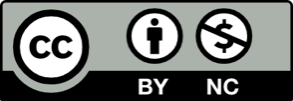 nesouhlasímне згоден(на)spíše nesouhlasímскоріше не згоден(на)spíše souhlasímскоріше згоден(на)souhlasímзгоден(на)nesouhlasímне згоден(на)spíše nesouhlasímскоріше не згоден(на)spíše souhlasímскоріше згоден(на)souhlasímзгоден(на)nesouhlasímне згоден(на)spíše nesouhlasímскоріше                   не згоден(на)spíše souhlasímскоріше згоден(на)souhlasímзгоден(на)nesouhlasímне згоден(на)spíše nesouhlasímскоріше                         не згоден(на)spíše souhlasímскоріше згоден(на)souhlasímзгоден(на)